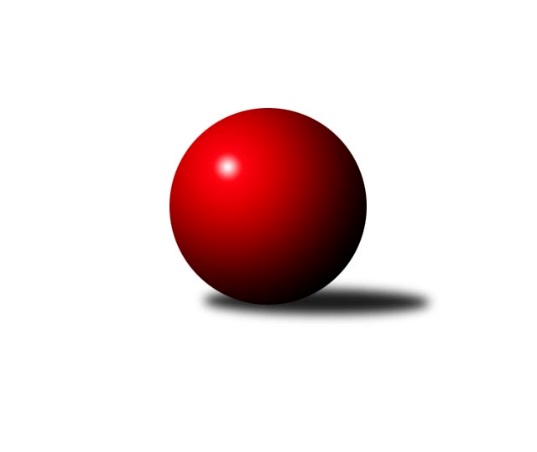 Č.20Ročník 2017/2018	3.3.2018Nejlepšího výkonu v tomto kole: 2716 dosáhlo družstvo: TJ Slavia KroměřížZlínský krajský přebor 2017/2018Výsledky 20. kolaSouhrnný přehled výsledků:TJ Kelč	- VKK Vsetín B	6:2	2584:2515	7.5:4.5	2.3.KC Zlín C	- KK Camo Slavičín	6:2	2520:2419	9.0:3.0	2.3.TJ Gumárny Zubří	- Kuželkářský klub Kroměříž	8:0	2543:2332	10.0:2.0	3.3.TJ Spartak Hluk	- TJ Sokol Machová B	0:8	2210:2506	1.5:10.5	3.3.TJ Valašské Meziříčí C	- TJ Slavia Kroměříž	0:8	2558:2716	1.0:11.0	3.3.VKK Vsetín C	- TJ Bojkovice Krons	5:3	2552:2527	6.0:6.0	3.3.Tabulka družstev:	1.	TJ Slavia Kroměříž	19	14	1	4	98.5 : 53.5 	137.0 : 91.0 	 2520	29	2.	TJ Gumárny Zubří	18	13	1	4	95.5 : 48.5 	132.0 : 84.0 	 2516	27	3.	TJ Kelč	19	13	1	5	90.5 : 61.5 	121.0 : 107.0 	 2489	27	4.	KC Zlín C	19	10	3	6	83.5 : 68.5 	115.0 : 113.0 	 2430	23	5.	VKK Vsetín C	19	10	2	7	80.0 : 72.0 	120.5 : 107.5 	 2485	22	6.	TJ Bojkovice Krons	18	10	1	7	85.0 : 59.0 	116.5 : 99.5 	 2513	21	7.	VKK Vsetín B	18	10	0	8	69.5 : 74.5 	99.0 : 117.0 	 2493	20	8.	KK Camo Slavičín	18	7	2	9	67.5 : 76.5 	100.5 : 115.5 	 2474	16	9.	Kuželkářský klub Kroměříž	19	7	2	10	69.0 : 83.0 	117.0 : 111.0 	 2466	16	10.	Sport centrum Bylnice	18	7	0	11	66.0 : 78.0 	101.5 : 114.5 	 2476	14	11.	TJ Sokol Machová B	18	5	1	12	57.0 : 87.0 	97.0 : 119.0 	 2489	11	12.	TJ Valašské Meziříčí C	18	3	2	13	52.0 : 92.0 	97.5 : 118.5 	 2453	8	13.	TJ Spartak Hluk	19	2	2	15	46.0 : 106.0 	85.5 : 142.5 	 2383	6Podrobné výsledky kola:	 TJ Kelč	2584	6:2	2515	VKK Vsetín B	Antonín Plesník	 	 207 	 227 		434 	 0:2 	 475 	 	228 	 247		Vlastimil Kancner	Antonín Pitrun	 	 208 	 227 		435 	 2:0 	 398 	 	201 	 197		Vlastimil Struhař	Josef Gassmann	 	 225 	 215 		440 	 2:0 	 411 	 	207 	 204		Petr Dvořáček	Pavel Chvatík	 	 215 	 218 		433 	 0:2 	 446 	 	223 	 223		Miroslav Kubík	Marie Pavelková	 	 206 	 214 		420 	 1.5:0.5 	 400 	 	206 	 194		Martin Jasný	Jiří Janošek	 	 210 	 212 		422 	 2:0 	 385 	 	191 	 194		Jiří Dolákrozhodčí: Nejlepší výkon utkání: 475 - Vlastimil Kancner	 KC Zlín C	2520	6:2	2419	KK Camo Slavičín	Vladimír Čech	 	 189 	 195 		384 	 0:2 	 411 	 	209 	 202		Robert Řihák	Lukáš Trochta	 	 228 	 259 		487 	 2:0 	 446 	 	217 	 229		Zdeněk Gajda	Jaroslav Trochta	 	 182 	 187 		369 	 2:0 	 315 	 	163 	 152		Ivana Bartošová	Miroslav Polášek	 	 220 	 211 		431 	 2:0 	 414 	 	209 	 205		Radek Rak	Petr Mňačko	 	 200 	 216 		416 	 1:1 	 423 	 	212 	 211		Josef Číž	Zuzana Slovenčíková	 	 207 	 226 		433 	 2:0 	 410 	 	188 	 222		Erik Jadavanrozhodčí: Nejlepší výkon utkání: 487 - Lukáš Trochta	 TJ Gumárny Zubří	2543	8:0	2332	Kuželkářský klub Kroměříž	Libor Vančura	 	 195 	 209 		404 	 1:1 	 401 	 	184 	 217		Oldřich Křen	Ota Adámek	 	 221 	 219 		440 	 2:0 	 394 	 	206 	 188		Lenka Haboňová	Miroslav Macháček	 	 191 	 226 		417 	 1:1 	 415 	 	198 	 217		Radek Ingr	Jaroslav Adam	 	 206 	 204 		410 	 2:0 	 367 	 	169 	 198		Josef Vaculík	Radek Vetyška	 	 207 	 231 		438 	 2:0 	 365 	 	180 	 185		Daniel Mach	Roman Janošek	 	 222 	 212 		434 	 2:0 	 390 	 	191 	 199		Petr Bočekrozhodčí: Nejlepší výkon utkání: 440 - Ota Adámek	 TJ Spartak Hluk	2210	0:8	2506	TJ Sokol Machová B	Ondřej Kelíšek	 	 188 	 190 		378 	 0.5:1.5 	 381 	 	188 	 193		Miroslav Ševeček	Tomáš Indra	 	 162 	 182 		344 	 0:2 	 439 	 	235 	 204		Jiří Fryštacký	Ludvík Jurásek	 	 196 	 196 		392 	 1:1 	 394 	 	192 	 202		Lukáš Michalík	Marcela Josefíková	 	 187 	 155 		342 	 0:2 	 464 	 	226 	 238		Eliška Hrančíková	Jiří Pospíšil	 	 200 	 193 		393 	 0:2 	 411 	 	211 	 200		Jiří Michalík	Lenka Farkašovská	 	 199 	 162 		361 	 0:2 	 417 	 	207 	 210		Kateřina Fryštáckározhodčí: Nejlepší výkon utkání: 464 - Eliška Hrančíková	 TJ Valašské Meziříčí C	2558	0:8	2716	TJ Slavia Kroměříž	Milan Klanica	 	 223 	 207 		430 	 1:1 	 438 	 	212 	 226		Martin Růžička	Jiří Pavlík	 	 194 	 221 		415 	 0:2 	 446 	 	207 	 239		Kateřina Ondrouchová	Pavel Milo	 	 205 	 208 		413 	 0:2 	 418 	 	208 	 210		Tomáš Kuchta	Petr Jandík	 	 211 	 227 		438 	 0:2 	 499 	 	248 	 251		Jiří Tesař	Miloslav Plesník	 	 220 	 217 		437 	 0:2 	 467 	 	236 	 231		Libor Petráš	Josef Konvičný	 	 215 	 210 		425 	 0:2 	 448 	 	223 	 225		Zdeněk Drlíkrozhodčí: Nejlepší výkon utkání: 499 - Jiří Tesař	 VKK Vsetín C	2552	5:3	2527	TJ Bojkovice Krons	Pavlína Radílková	 	 244 	 239 		483 	 2:0 	 411 	 	193 	 218		Michal Ondrušek	Jaroslav Fojtů	 	 216 	 203 		419 	 1:1 	 415 	 	219 	 196		Ludmila Mifková	Michaela Bagári	 	 223 	 222 		445 	 2:0 	 417 	 	215 	 202		Martin Hradský	Martin Kovács	 	 196 	 188 		384 	 0:2 	 407 	 	217 	 190		Lumír Navrátil	Petr Spurný	 	 217 	 207 		424 	 1:1 	 445 	 	244 	 201		Jiří Kafka	Miroslav Kašík	 	 205 	 192 		397 	 0:2 	 432 	 	218 	 214		Petr Bařinkarozhodčí: Nejlepší výkon utkání: 483 - Pavlína RadílkováPořadí jednotlivců:	jméno hráče	družstvo	celkem	plné	dorážka	chyby	poměr kuž.	Maximum	1.	Pavel Chvatík 	TJ Kelč	451.92	299.1	152.8	3.6	9/10	(490)	2.	Miroslav Kubík 	VKK Vsetín B	441.55	301.9	139.6	6.5	7/9	(469)	3.	Kateřina Fryštácká 	TJ Sokol Machová B	439.75	301.3	138.5	5.7	10/10	(480)	4.	Jiří Kafka 	TJ Bojkovice Krons	439.00	299.0	140.0	4.2	6/8	(473)	5.	Pavlína Radílková 	VKK Vsetín C	437.65	300.0	137.7	5.3	10/10	(483)	6.	Jiří Tesař 	TJ Slavia Kroměříž	435.41	300.3	135.1	5.2	9/9	(499)	7.	Radek Vetyška 	TJ Gumárny Zubří	431.68	295.5	136.1	4.9	7/7	(484)	8.	Petr Bařinka 	TJ Bojkovice Krons	431.41	297.9	133.5	5.4	7/8	(475)	9.	Alois Beňo 	Sport centrum Bylnice	430.75	297.5	133.2	7.3	7/7	(478)	10.	Tomáš Vybíral 	TJ Kelč	427.74	297.2	130.6	7.5	10/10	(497)	11.	Zuzana Slovenčíková 	KC Zlín C	426.55	294.0	132.6	6.0	8/10	(459)	12.	Libor Petráš 	TJ Slavia Kroměříž	426.20	294.3	131.9	4.8	9/9	(467)	13.	Jiří Zimek 	TJ Bojkovice Krons	425.40	296.3	129.1	6.5	7/8	(461)	14.	Miroslav Macháček 	TJ Gumárny Zubří	425.32	293.4	131.9	4.9	7/7	(458)	15.	Lukáš Trochta 	KC Zlín C	424.94	284.9	140.1	6.6	7/10	(487)	16.	Jana Jiříčková 	TJ Bojkovice Krons	424.54	289.8	134.8	6.6	6/8	(481)	17.	Erik Jadavan 	KK Camo Slavičín	423.89	291.0	132.9	5.1	7/7	(461)	18.	Petr Boček 	Kuželkářský klub Kroměříž	423.53	297.5	126.0	7.4	10/11	(474)	19.	Josef Bařinka 	Sport centrum Bylnice	422.83	290.2	132.6	6.8	7/7	(466)	20.	Tomáš Kuchta 	TJ Slavia Kroměříž	422.28	297.2	125.1	7.5	8/9	(444)	21.	Lenka Haboňová 	Kuželkářský klub Kroměříž	421.61	287.8	133.8	6.0	11/11	(482)	22.	Vlastimil Kancner 	VKK Vsetín B	420.73	285.7	135.0	5.5	8/9	(478)	23.	Petr Dvořáček 	VKK Vsetín B	420.71	296.5	124.2	6.1	9/9	(473)	24.	Daniel Mach 	Kuželkářský klub Kroměříž	420.31	295.9	124.4	8.9	11/11	(486)	25.	Miloslav Plesník 	TJ Valašské Meziříčí C	420.25	291.3	128.9	4.5	6/9	(477)	26.	Radek Ingr 	Kuželkářský klub Kroměříž	419.95	292.6	127.3	6.5	11/11	(456)	27.	Zdeněk Gajda 	KK Camo Slavičín	419.75	286.7	133.1	5.2	7/7	(460)	28.	Ota Adámek 	TJ Gumárny Zubří	419.62	291.8	127.9	7.0	7/7	(446)	29.	Radek Rak 	KK Camo Slavičín	419.44	290.5	128.9	5.4	7/7	(447)	30.	Jiří Fryštacký 	TJ Sokol Machová B	419.23	286.4	132.8	8.7	10/10	(478)	31.	Lumír Navrátil 	TJ Bojkovice Krons	418.89	285.2	133.7	5.3	8/8	(451)	32.	Milan Klanica 	TJ Valašské Meziříčí C	418.88	293.8	125.1	7.5	6/9	(488)	33.	Lubomír Krupa 	TJ Gumárny Zubří	418.20	287.8	130.4	5.3	5/7	(454)	34.	Pavel Milo 	TJ Valašské Meziříčí C	418.00	289.1	128.9	6.1	9/9	(476)	35.	Kateřina Ondrouchová 	TJ Slavia Kroměříž	417.13	289.2	127.9	7.6	6/9	(446)	36.	Lubomír Zábel 	Sport centrum Bylnice	417.10	285.9	131.2	6.4	7/7	(473)	37.	Zdeněk Drlík 	TJ Slavia Kroměříž	417.06	293.0	124.1	8.8	8/9	(449)	38.	Zdenek Kocir 	TJ Spartak Hluk	416.30	290.3	126.0	7.8	9/9	(458)	39.	Josef Číž 	KK Camo Slavičín	416.29	284.1	132.2	6.1	5/7	(456)	40.	Libor Vančura 	TJ Gumárny Zubří	414.57	288.5	126.1	4.7	6/7	(453)	41.	Antonín Plesník 	TJ Kelč	414.50	286.3	128.2	7.0	10/10	(488)	42.	Martin Hradský 	TJ Bojkovice Krons	414.46	288.2	126.2	8.9	6/8	(497)	43.	Miroslav Kašík 	VKK Vsetín C	413.40	289.1	124.3	5.8	10/10	(459)	44.	Martin Kovács 	VKK Vsetín C	412.23	294.3	117.9	8.1	10/10	(456)	45.	Martin Jasný 	VKK Vsetín B	411.89	283.5	128.4	7.4	9/9	(468)	46.	Ludvík Jurásek 	TJ Spartak Hluk	411.60	287.4	124.2	7.0	9/9	(457)	47.	Vladimír Pecl 	Sport centrum Bylnice	411.35	286.5	124.9	7.7	7/7	(470)	48.	Martin Růžička 	TJ Slavia Kroměříž	411.17	289.1	122.0	8.4	9/9	(441)	49.	Ondřej Kelíšek 	TJ Spartak Hluk	410.21	286.9	123.3	7.6	8/9	(455)	50.	Ludmila Mifková 	TJ Bojkovice Krons	409.64	283.4	126.2	6.6	7/8	(462)	51.	Miroslav Viktorin 	VKK Vsetín B	409.43	292.5	116.9	9.9	7/9	(458)	52.	Bohumil Fryštacký 	TJ Sokol Machová B	409.36	291.6	117.7	8.2	9/10	(456)	53.	Petr Jandík 	TJ Valašské Meziříčí C	408.43	285.5	122.9	7.5	8/9	(458)	54.	Robert Řihák 	KK Camo Slavičín	407.78	282.6	125.2	7.1	6/7	(435)	55.	Pavel Struhař 	KC Zlín C	407.01	286.1	121.0	7.3	8/10	(446)	56.	Jiří Pospíšil 	TJ Spartak Hluk	405.99	287.1	118.8	5.8	7/9	(440)	57.	Lukáš Michalík 	TJ Sokol Machová B	404.14	285.3	118.9	8.2	9/10	(450)	58.	Miroslav Ševeček 	TJ Sokol Machová B	403.76	290.6	113.2	11.3	8/10	(426)	59.	Jaroslava Juřicová 	TJ Valašské Meziříčí C	403.67	277.0	126.7	7.7	6/9	(446)	60.	Jaroslav Trochta 	KC Zlín C	402.56	281.8	120.7	8.2	9/10	(443)	61.	Jiří Pavlík 	TJ Valašské Meziříčí C	401.10	277.2	124.0	9.1	6/9	(427)	62.	Miroslav Pavelka 	TJ Kelč	400.34	279.6	120.7	7.6	10/10	(463)	63.	Pavla Žádníková 	KC Zlín C	400.33	281.3	119.0	6.3	7/10	(424)	64.	Antonín Pitrun 	TJ Kelč	399.54	279.5	120.1	7.7	8/10	(437)	65.	Stanislav Horečný 	Sport centrum Bylnice	399.53	278.6	121.0	8.4	6/7	(438)	66.	Petr Spurný 	VKK Vsetín C	397.26	278.3	119.0	8.4	9/10	(456)	67.	Miroslav Polášek 	KC Zlín C	397.04	279.8	117.2	9.0	8/10	(454)	68.	Josef Gassmann 	TJ Kelč	396.90	283.9	113.0	13.4	8/10	(469)	69.	Jaroslav Zajíček 	TJ Valašské Meziříčí C	395.98	277.6	118.4	8.7	6/9	(435)	70.	Pavel Vyskočil 	Kuželkářský klub Kroměříž	394.38	286.0	108.4	12.3	10/11	(445)	71.	Ondřej Masař 	Sport centrum Bylnice	391.05	275.2	115.8	9.8	7/7	(446)	72.	Alena Kočířová 	TJ Spartak Hluk	380.08	278.1	102.0	11.3	6/9	(418)	73.	Ivana Bartošová 	KK Camo Slavičín	374.86	275.5	99.4	12.3	5/7	(462)		Martin Kuropata 	TJ Gumárny Zubří	479.00	326.0	153.0	4.0	1/7	(479)		Lucie Oriňáková 	VKK Vsetín B	464.00	294.0	170.0	2.0	2/9	(464)		Eliška Hrančíková 	TJ Sokol Machová B	464.00	319.0	145.0	3.0	1/10	(464)		Petra Oriňáková 	VKK Vsetín B	457.00	305.4	151.6	3.0	1/9	(492)		Ladislav Strnad 	Sport centrum Bylnice	449.50	305.5	144.0	5.0	1/7	(463)		Ondřej Fojtík 	KK Camo Slavičín	447.50	310.0	137.5	5.5	2/7	(459)		Tomáš Kejík 	Kuželkářský klub Kroměříž	447.17	298.8	148.3	3.5	3/11	(461)		Eva Oriňáková 	VKK Vsetín C	447.00	306.0	141.0	6.0	1/10	(447)		Karel Navrátil 	VKK Vsetín B	445.00	293.0	152.0	4.0	1/9	(445)		Břetislav Adamec 	VKK Vsetín B	442.69	294.4	148.3	4.4	4/9	(478)		Michaela Bagári 	VKK Vsetín C	437.30	291.4	145.9	3.6	6/10	(470)		Radek Husek 	TJ Sokol Machová B	427.39	291.5	135.9	7.0	6/10	(468)		Jiří Janošek 	TJ Kelč	424.00	296.5	127.5	8.0	1/10	(426)		Milan Skopal 	TJ Slavia Kroměříž	423.00	289.0	134.0	5.0	1/9	(423)		Roman Janošek 	TJ Gumárny Zubří	422.00	291.4	130.6	7.4	4/7	(450)		Marie Pavelková 	TJ Kelč	420.00	287.0	133.0	6.0	1/10	(420)		Rudolf Fojtík 	KK Camo Slavičín	419.00	268.0	151.0	6.0	1/7	(419)		Terezie Bátlová 	VKK Vsetín C	418.00	298.0	120.0	7.0	1/10	(418)		Jiří Michalík 	TJ Sokol Machová B	416.50	304.0	112.5	9.3	3/10	(450)		Karel Kabela 	KK Camo Slavičín	415.50	276.0	139.5	5.0	1/7	(431)		Michal Trochta 	VKK Vsetín C	414.33	279.0	135.3	5.3	3/10	(429)		Petr Peléšek 	KK Camo Slavičín	414.00	284.0	130.0	7.0	1/7	(414)		Lucie Hanzelová 	VKK Vsetín C	414.00	317.0	97.0	14.0	1/10	(414)		Jaroslav Adam 	TJ Gumárny Zubří	413.81	289.0	124.8	6.8	4/7	(434)		Leoš Hamrlíček 	TJ Sokol Machová B	413.50	286.9	126.6	8.7	4/10	(447)		Jaroslav Cabák 	TJ Valašské Meziříčí C	413.50	288.0	125.5	6.5	2/9	(414)		Michal Ondrušek 	TJ Bojkovice Krons	412.00	297.0	115.0	8.5	2/8	(413)		František Nedopil 	Kuželkářský klub Kroměříž	411.00	284.5	126.5	8.0	1/11	(420)		Lumír Navrátil 	TJ Bojkovice Krons	411.00	285.0	126.0	5.0	1/8	(411)		Ondřej Pitrun 	TJ Kelč	410.25	287.0	123.3	6.8	2/10	(424)		Josef Konvičný 	TJ Valašské Meziříčí C	410.09	283.1	127.0	6.9	5/9	(450)		Pavel Polišenský 	TJ Slavia Kroměříž	408.44	284.4	124.1	7.0	5/9	(436)		Zdeněk Chvatík 	TJ Kelč	408.00	284.7	123.3	9.0	3/10	(413)		Jaroslav Slováček 	Sport centrum Bylnice	404.50	298.5	106.0	11.0	2/7	(415)		Petr Mňačko 	KC Zlín C	403.33	279.5	123.8	9.0	3/10	(420)		Tomáš Adamec 	VKK Vsetín B	403.00	284.0	119.0	7.2	3/9	(422)		Aneta Spurná 	VKK Vsetín C	402.50	289.0	113.5	10.0	2/10	(411)		Jaroslav Fojtů 	VKK Vsetín C	402.15	287.4	114.8	8.6	4/10	(459)		Oldřich Křen 	Kuželkářský klub Kroměříž	401.00	285.0	116.0	9.0	1/11	(401)		Miroslav Macega 	TJ Slavia Kroměříž	400.33	277.7	122.7	7.7	3/9	(422)		Michaela Matlachová 	KC Zlín C	399.78	287.6	112.1	8.9	6/10	(459)		Petr Trefil 	KK Camo Slavičín	398.83	287.5	111.3	10.3	4/7	(439)		Jaroslav Pavlát 	TJ Gumárny Zubří	398.67	287.3	111.3	7.3	1/7	(409)		Vlastimil Struhař 	VKK Vsetín B	397.16	278.4	118.8	9.3	5/9	(436)		Stanislav Poledňák 	Kuželkářský klub Kroměříž	396.58	277.7	118.9	10.4	3/11	(432)		Jaroslav Jurka 	TJ Gumárny Zubří	395.00	293.0	102.0	7.0	1/7	(395)		Jaroslav Pavlík 	Kuželkářský klub Kroměříž	394.50	275.4	119.1	8.0	2/11	(417)		Samuel Kliment 	KC Zlín C	393.19	278.3	114.9	8.9	4/10	(432)		Radim Krupa 	TJ Gumárny Zubří	392.78	281.9	110.9	10.9	3/7	(421)		Miroslav Plášek 	VKK Vsetín C	392.00	277.8	114.2	9.3	3/10	(415)		Josef Šturma 	TJ Gumárny Zubří	390.17	281.8	108.3	11.8	3/7	(422)		Adam Kalina 	TJ Bojkovice Krons	389.50	279.0	110.5	10.0	2/8	(401)		Eva Kyseláková 	TJ Spartak Hluk	387.75	277.2	110.6	9.3	4/9	(440)		Tomáš Náplava 	Kuželkářský klub Kroměříž	386.00	271.5	114.5	12.0	2/11	(387)		Tomáš Havlíček 	VKK Vsetín C	384.17	286.4	97.8	12.5	3/10	(439)		Josef Vaculík 	Kuželkářský klub Kroměříž	383.00	280.3	102.7	12.0	3/11	(391)		Marie Hnilicová 	KC Zlín C	381.00	276.0	105.0	11.0	1/10	(381)		Vladimír Čech 	KC Zlín C	378.50	270.0	108.5	10.5	2/10	(384)		Jiří Dolák 	VKK Vsetín B	377.50	278.0	99.5	13.3	4/9	(391)		Martina Odehnalová 	TJ Spartak Hluk	376.00	274.0	102.0	11.0	1/9	(376)		Nikola Gavurníková 	VKK Vsetín C	375.00	264.0	111.0	10.0	1/10	(375)		Michal Růžička 	TJ Slavia Kroměříž	374.00	284.0	90.0	12.0	1/9	(374)		Radim Metelka 	VKK Vsetín B	371.00	272.0	99.0	8.0	1/9	(371)		Marcela Josefíková 	TJ Spartak Hluk	368.33	266.5	101.8	14.2	2/9	(392)		Lenka Farkašovská 	TJ Spartak Hluk	368.21	268.4	99.8	14.8	4/9	(391)		Šárka Drahotová 	TJ Sokol Machová B	367.00	268.5	98.5	15.5	2/10	(398)		Martin Jarábek 	TJ Kelč	365.50	268.5	97.0	16.5	1/10	(378)		Eva Kyseláková 	TJ Spartak Hluk	365.00	268.0	97.0	9.0	1/9	(365)		Dako Pavič 	TJ Spartak Hluk	363.00	259.5	103.5	15.8	2/9	(387)		Tomáš Indra 	TJ Spartak Hluk	362.74	261.6	101.1	13.7	5/9	(392)		Jiří Satinský 	TJ Valašské Meziříčí C	359.00	257.0	102.0	9.0	1/9	(359)		Jan Bambuch 	Kuželkářský klub Kroměříž	353.00	233.0	120.0	10.0	1/11	(353)		Jiří Janšta 	KC Zlín C	348.00	259.0	89.0	15.0	1/10	(348)		Michal Machala 	TJ Bojkovice Krons	335.00	238.0	97.0	15.0	1/8	(335)		Romana Kočířová 	TJ Spartak Hluk	256.00	203.0	53.0	29.0	1/9	(256)Sportovně technické informace:Starty náhradníků:registrační číslo	jméno a příjmení 	datum startu 	družstvo	číslo startu
Hráči dopsaní na soupisku:registrační číslo	jméno a příjmení 	datum startu 	družstvo	Program dalšího kola:21. kolo9.3.2018	pá	17:00	TJ Bojkovice Krons - TJ Spartak Hluk	9.3.2018	pá	17:00	TJ Sokol Machová B - KC Zlín C	9.3.2018	pá	18:00	Kuželkářský klub Kroměříž - TJ Valašské Meziříčí C	9.3.2018	pá	18:30	VKK Vsetín B - VKK Vsetín C	10.3.2018	so	9:30	TJ Slavia Kroměříž - Sport centrum Bylnice	10.3.2018	so	16:00	KK Camo Slavičín - TJ Gumárny Zubří	Nejlepší šestka kola - absolutněNejlepší šestka kola - absolutněNejlepší šestka kola - absolutněNejlepší šestka kola - absolutněNejlepší šestka kola - dle průměru kuželenNejlepší šestka kola - dle průměru kuželenNejlepší šestka kola - dle průměru kuželenNejlepší šestka kola - dle průměru kuželenNejlepší šestka kola - dle průměru kuželenPočetJménoNázev týmuVýkonPočetJménoNázev týmuPrůměr (%)Výkon4xJiří TesařSl. Kroměříž4991xEliška HrančíkováMachová B122.444642xLukáš TrochtaZlín C4872xLukáš TrochtaZlín C118.734876xPavlína RadílkováVsetín C4836xJiří TesařSl. Kroměříž116.964992xVlastimil KancnerVsetín B4752xJiří FryštackýMachová B115.844391xLibor PetrášSl. Kroměříž4672xVlastimil KancnerVsetín B114.84751xEliška HrančíkováMachová B4645xPavlína RadílkováVsetín C114.38483